Nórsky deň na Filozofickej fakulte Univerzity Komenského v Bratislave pri príležitosti 200. výročia nórskej ústavy7. 10. 201412:30 – 13:30	Nórsko – Dotyky s krajinou – prezentácia Nórska sprievodcom cestovnej kancelárie BUBO Jozefom Zelizňákom	Filozofická fakulta UK, Gondova 2, prízemie za vrátnicou – nová miestnosť bývalej germanistickej knižnice13:30 – 15:30	Panelová diskusia prekladateľov krásnej literatúry z nórskeho jazyka do slovenčiny –Milan Žitný, Milan Richter, Jarmila Cihová, Ján Zima, Jozef Zelizňák, Petra Mikulášová, Anna Fosse, Miroslav Zumrík	Filozofická fakulta UK, Gondova 2, 2. poschodie, miestnosť č. 23615:30 – 16:00	Študenti k výročiu ústavy – krátke ukážky zo študentských prekladov spojené s čítaním nórskeho originálu lektorkou Elisabeth Lyngedal	Filozofická fakulta UK, Gondova 2, 2. poschodie, miestnosť č. 23616:00 – 17:00	Výstava plagátov k 200. výročiu nórskej ústavy	Plató vo dvore budovy Filozofickej fakulty UK, Gondova 2, prístup z 1. poschodia	Privítanie vedúcim Katedry germanistiky, nederlandistiky a škandinavistiky Filozofickej fakulty UK Doc. Jozefom Tancerom, PhD. (tlmočené do nórčiny)Pozdravné slovo rektora Univerzity Komenského Prof. RNDr. Karola Mičietu, PhD. (tlmočené do nórčiny)Otvorenie výstavy – veľvyslankyňa Nórskeho kráľovstva p. Inga Magistad (tlmočené do slovenčiny)Krátky príhovor dekana Filozofickej fakulty UK Prof. PhDr. Jaroslava Šušola, PhD. (tlmočené do nórčiny)Stručný exkurz do histórie nórskej ústavy – študenti škandinavistikyCca. 17:00 – 17:30	Recepcia – malé nórske občerstvenie Vstupný priestor Moyzesovej siene a plató vo dvore budovy Filozofickej fakulty UKCca. 17:40 – 20:00	Premietanie celovečerného nórskeho filmu Upperdog s anglickými titulkami	Filozofická fakulta UK, Gondova 2, prízemie za vrátnicou, miestnosť č. 11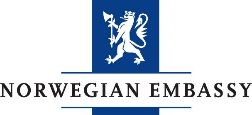 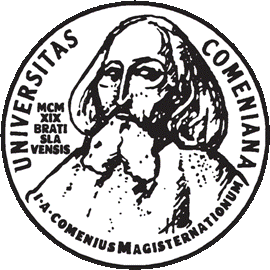 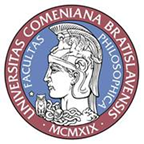 